ПРОЕКТКАРАР                                         №                  ПОСТАНОВЛЕНИЕ«         » август  2019  й.                                                     «        »  августа  .Об утверждении Порядка разработки, согласования и утверждения программ комплексного развития систем коммунальной инфраструктуры, программ комплексного развития транспортной инфраструктуры, программ комплексного развития социальной инфраструктуры СП Кульчуровский сельсовет МР Баймакский район РБ     В соответствии с п.5 статьи 26 Градостроительного кодекса Российской Федерации, частью 3 статьи 14 Федерального закона от 06.10.2003 № 131-ФЗ «Об общих принципах организации местного самоуправления в Российской Федерации», Уставом сельского поселения Кульчуровский сельсовет муниципального района Баймакский район Республики Башкортостан, в целях определения порядка разработки, согласования и утверждения программ комплексного развития систем коммунальной инфраструктуры, программ комплексного развития транспортной инфраструктуры, программ комплексного развития социальной инфраструктуры, Администрация сельского поселения Кульчуровский сельсовет                                       ПОСТАНОВЛЯЕТ:	1. Утвердить «Порядок разработки, согласования и утверждения программ комплексного развития систем коммунальной инфраструктуры, программ комплексного развития транспортной инфраструктуры, программ комплексного развития социальной инфраструктуры» согласно приложению.	2. Обнародовать настоящее постановление на информационном стенде в здании Администрации сельского поселения Кульчуровский сельсовет и разместить на официальном сайте администрации сельского поселения  Кульчуровский сельсовет МР Баймакский район РБ  http://kulchura.ru в сети Интернет.         3. Настоящее постановление вступает в силу со дня его опубликования.Глава сельского поселения Кульчуровский сельсоветмуниципального районаБаймакский районРеспублики Башкортостан:                                               Ф.И.АргынбаеваУтвержден постановлением администрацииСП Кульчуровский  сельсовет№         от                 2019 года Порядок разработки, согласования и утверждения программ комплексного развития систем коммунальной инфраструктуры, программ комплексного развития транспортной инфраструктуры, программ комплексного развития социальной инфраструктуры СП Кульчуровский сельсовет МР Баймакский район РБ В соответствии со статьей 26 Градостроительного кодекса РФ реализация генерального плана СП Кульчуровский сельсовет МР Баймакский район РБ осуществляется путем выполнения мероприятий, которые предусмотрены программами комплексного развития систем коммунальной инфраструктуры,  комплексного развития транспортной инфраструктуры,  комплексного развития социальной инфраструктуры СП Кульчуровский сельсовет МР Баймакский район РБ.     1.  Настоящий Порядок определяет процедуру разработки, согласования и утверждения программ комплексного развития систем коммунальной инфраструктуры, программ комплексного развития транспортной инфраструктуры, программ комплексного развития социальной инфраструктуры СП Кульчуровский сельсовет МР Баймакский район РБ.      2. Решение о подготовке программ комплексного развития систем коммунальной инфраструктуры,  комплексного развития транспортной инфраструктуры,  комплексного развития социальной инфраструктуры принимается главой администрации сельского поселения и утверждается постановлением  СП Кульчуровский  сельсовет МР Баймакский район РБ.       3.  Программы разрабатываются органами местного самоуправления и подлежат утверждению органами местного самоуправления СП Кульчуровский сельсовет МР Баймакский район РБ в шестимесячный срок с даты утверждения генерального плана СП Кульчуровский сельсовет МР Баймакский район РБ. В случае если Программы утверждены неуполномоченным органом, указанное решение подлежит отмене. Утверждение Программы следует осуществить в установленном порядке.       4. В случае принятия представительным органом местного самоуправления сельского поселения предусмотренного частью 6 статьи 18 Градостроительного кодекса РФ  решения об отсутствии необходимости подготовки его генерального плана программы комплексного развития такого сельского поселения разработке и утверждению не подлежат.5.  При внесении изменений в генеральный план СП Кульчуровский сельсовет МР Баймакский район РБ, предусматривающих строительство или реконструкцию объектов коммунальной, транспортной, социальной инфраструктур, которые являются объектами местного значения и не включены в программу комплексного развития систем коммунальной инфраструктуры, программу комплексного развития транспортной инфраструктуры, программу комплексного развития социальной инфраструктуры СП Кульчуровский сельсовет МР Баймакский район РБ, данные программы подлежат приведению в соответствие с генеральным планом СП Кульчуровский сельсовет МР Баймакский район РБ в трехмесячный срок с даты внесения соответствующих изменений в генеральный план.       6.   Проекты программ комплексного развития систем коммунальной инфраструктуры,  программ комплексного развития транспортной инфраструктуры, программ комплексного развития социальной инфраструктуры подлежат размещению на официальном сайте органа местного самоуправления СП Кульчуровский сельсовет МР Баймакский район РБ в информационно-телекоммуникационной сети "Интернет"  и опубликованию в порядке, установленном для официального опубликования муниципальных правовых актов, иной официальной информации, не менее чем за тридцать дней до их утверждения. После утверждения программ в соответствии с п. 3.1 ч. 2 ст. 57.1 Градостроительного кодекса Российской Федерации подлежат опубликованию на сайте федеральной государственной информационной системы территориального планирования.      7. Требования к программам комплексного развития систем коммунальной инфраструктуры,  программам комплексного развития транспортной инфраструктуры, программам комплексного развития социальной инфраструктуры утверждены ,следующими нормативными актами: -Постановление Правительства РФ от 25.12.2015 N 1440 "Об утверждении требований к программам комплексного развития транспортной инфраструктуры поселений, городских округов" ;-Постановление Правительства РФ от 01.10.2015 N 1050 "Об утверждении требований к программам комплексного развития социальной инфраструктуры поселений, городских округов" ;-Постановление Правительства РФ от 14.06.2013 N 502 "Об утверждении требований к программам комплексного развития систем коммунальной инфраструктуры поселений, городских округов".      8.    Наименование Программ следует принимать в соответствии с :-постановлением Правительства Российской Федерации от 01.10.2015 № 1050;-постановлением Правительства Российской Федерации от 25.12.2015 № 1440;-постановлением Правительства Российской Федерации и от 14.06.2013 № 502.      В случае, если наименования ранее утвержденных программ комплексного развития транспортной инфраструктуры, комплексного развития социальной инфраструктуры поселений отличаются от наименований, указанных в постановлениях Правительства Российской Федерации от 01.10.2015 № 1050, от 25.12.2015 № 1440, в разделе «Наименование программы» паспорта программ комплексного развития транспортной инфраструктуры, комплексного развития социальной инфраструктуры поселений,  следует указать принятое наименование. Возможно внесение изменений в наименование Программ без проведения процедур согласования, публичных слушаний и т.п. Наименование программы комплексного развития систем коммунальной инфраструктуры поселений должно соответствовать наименованию, установленному постановлением Правительства Российской Федерации от 14.06.2013 № 502. В случае если наименование Программ не соответствует названиям, установленным указанными постановлениями, внести изменения в программы в части их наименования.      9. Программы комплексного развития систем коммунальной инфраструктуры поселений, городских округов, программы комплексного развития транспортной инфраструктуры поселений, городских округов, программы комплексного развития социальной инфраструктуры поселений, городских округов должны содержать графики выполнения мероприятий, предусмотренных указанными программами и включать в себя:- паспорт Программы;- характеристику существующего состояния  инфраструктуры (коммунальной, транспортной, социальной);-   перечни мероприятий (инвестиционных проектов) по проектированию, строительству и реконструкции объектов коммунальной, транспортной, социальной инфраструктуры СП Кульчуровский сельсовет МР Баймакский район РБ с указанием наименования, местоположения, технико-экономических параметров (вид, назначение, мощность (пропускная способность), площадь, категория и др.), сроков реализации в плановом периоде (с разбивкой по годам), ответственных исполнителей;- оценку объемов и источников финансирования мероприятий (инвестиционных проектов) по проектированию, строительству и реконструкции объектов коммунальной, транспортной, социальной инфраструктуры СП Кульчуровский сельсовет МР Баймакский район РБ;- целевые индикаторы Программы, включающие технико-экономические, финансовые и социально-экономические показатели развития коммунальной, транспортной, социальной инфраструктуры (устанавливаются по каждому мероприятию и по каждому виду объектов инфраструктуры);- оценку эффективности мероприятий, включенных в Программу, в том числе с точки зрения достижения расчетного уровня обеспеченности населения поселения, городского округа услугами, предоставляемыми с помощью объектов коммунальной, транспортной, социальной инфраструктуры, в соответствии с нормативами градостроительного проектирования соответственно поселения или городского округа;- предложения по совершенствованию нормативно-правового и информационного обеспечения развития коммунальной, транспортной, социальной инфраструктуры, направленные на достижение целевых показателей Программы.10.  В случае, если программы, реализуемые за счет средств федерального бюджета, бюджетов субъектов Российской Федерации, местных бюджетов, решения органов государственной власти, органов местного самоуправления, иных главных распорядителей средств соответствующих бюджетов, предусматривающие создание объектов федерального значения, объектов регионального значения, объектов местного значения, инвестиционные программы субъектов естественных монополий, организаций коммунального комплекса приняты до утверждения документов территориального планирования и предусматривают создание объектов федерального значения, объектов регионального значения, объектов местного значения, подлежащих отображению в документах территориального планирования, но не предусмотренных указанными документами территориального планирования, или в случае внесения в документы территориального планирования изменений в части размещения объектов федерального значения, объектов регионального значения, объектов местного значения такие программы и решения подлежат приведению в соответствие с документами территориального планирования в двухмесячный срок соответственно с даты их утверждения, даты внесения в них изменений.11. В случае, если программы, реализуемые за счет средств федерального бюджета, бюджетов субъектов Российской Федерации, местных бюджетов, решения органов государственной власти, органов местного самоуправления, иных главных распорядителей средств соответствующих бюджетов, предусматривающие создание объектов федерального значения, объектов регионального значения, объектов местного значения, инвестиционные программы субъектов естественных монополий, организаций коммунального комплекса принимаются после утверждения документов территориального планирования и предусматривают создание объектов федерального значения, объектов регионального значения, объектов местного значения, подлежащих отображению в документах территориального планирования, но не предусмотренных указанными документами территориального планирования, в указанные документы территориального планирования в пятимесячный срок с даты утверждения таких программ и принятия таких решений вносятся соответствующие изменения.БАШКОРТОСТАН  РЕСПУБЛИКАҺЫ              БАЙМАК РАЙОНЫ   МУНИЦИПАЛЬ РАЙОНЫНЫН                             КОЛСОРА АУЫЛ СОВЕТЫ            АУЫЛ БИЛӘМӘҺЕ                 ХАКИМИӘТЕ           453662,Баймак районы,Ҡолсора  ауылы, Д.Самарбаев урамы 2,              Тел. 8(34751 4-91-55РЕСПУБЛИКА БАШКОРТОСТАН                   АДМИНИСТРАЦИЯ  СЕЛЬСКОГО ПОСЕЛЕНИЯ     КУЛЬЧУРОВСКИЙ СЕЛЬСОВЕТМУНИЦИПАЛЬНОГО РАЙОНАБАЙМАКСКИЙ РАЙОН              453662, Баймакский  район, с.Кульчурово, улица Д.Самарбаева,2Тел. 8(34751) 4-91-55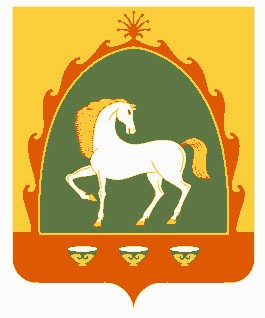 